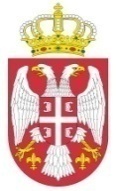 Република СрбијаАутономна Покрајина ВојводинаГрад СомборГРАДСКО ВЕЋЕБрој: 401-860/2022-IIIДана: 03.06.2022. годинеС  о  м  б  о  рНа основу 2. члана Правилника о поступку за доделу субвенције за куповину нових бицикала грађанима који станују на територији града Сомбора, Градско веће Града Сомбора на својој 102. седници одржаној 03.06.2022.године доноси ОДЛУКУ О РАСПИСИВАЊУЈАВНОГ ПОЗИВА ЗА ДОДЕЛУ СУБВЕНЦИЈА ЗА КУПОВИНУ  НОВИХ БИЦИКАЛА ГРАЂАНИМА КОЈИ СТАНУЈУ НА ТЕРИТОРИЈИ ГРАДА СОМБОРАI  ОСНОВНЕ ОДРЕДБЕПредмет јавног позива је додела субвенција за куповину нових бицикaла грађанима који станују на територији Града Сомбора, а у складу са Правилником о поступку за доделу субвенције за куповину нових бицикала грађанима који станују на територији града Сомбора и овим јавним позивом.  Бицикли морају бити купљени искључиво од привредних субјеката који послују на територији града Сомбора. 	Укупан износ средстава које ће се додељивати путем овог Јавног позива је 900.000,00 динара са ПДВ-ом.	Субвенција се додељује у максималном износу од 10.000,00 динара са ПДВ-ом по поднетој пријави, и то на основу Листе реда првенста Савета за безбедност саобраћаја на путевима територији града Сомбора. 	Плаћање се врши директно предузећу које је издало предрачун, на износ који је грађанину додељен Одлуком.	Грађанин учествује сопственим средствима у куповини бицикла за износ који премашује износ средстава из Одлуке.II  ПРАВО УЧЕШЋА НА ЈАВНОМ ПОЗИВУПраво учешћа на Јавном позиву имају грађани који поседују важећу личну карту са пребивалиштем на територији Града Сомбора, у тренутку подношења пријаве. Само једно лице из породичног домаћинства може добити средства по овом Јавном позиву. Члановима породичног домаћинства сматрају се супружник и ванбрачни партнер, њихова деца, рођена у браку или ван њега, усвојена или пасторци, њихови родитељи и лица која су они по закону дужни да издржавају, а који станују заједно са учесником Јавног позива. Домаћинство коме припада физичко лице може да оствари право на подршку за набавку новог бицикла једном у две године. III  ДОКУМЕНТАЦИЈА КОЈУ ЈЕ ПОТРЕБНО ПРИЛОЖИТИ ПРИ ПОДНОШЕЊУ ПРИЈАВЕПодносилац пријаве је потребно да достави следећу документацију: 1) потписан и попуњен Пријавни образац; 2) фотокопију личне карте или очитану личну карту подносиоца пријаве у којој се види адреса становања подносиоца пријаве; 3) потписану изјаву о сагласности да орган за потребе поступка може извршити увид, прибавити и обрадити податке о чињеницама о којима се води службена евиденција, а који су неопходни у поступку одлучивања; 4) предрачун за куповину бицикла издат од стране привредног субјекта који послује на територији града Сомбора, са роком испоруке (датум предрачуна не може бити пре дана објављивања јавног позива, односно пре дана 07.06.2022. године);IV ПРЕУЗИМАЊЕ ДОКУМЕНТАЦИЈЕ ЗА ЈАВНИ ПОЗИВДокументација за Јавни позив биће објављена на интернет страници града Сомбора: https://www.sombor.rs/aktuelnosti/javni-pozivi/ и иста садржи: − текст Јавног позива,  − Пријавни формулар – Изјава подносиоца пријаве. V КРИТЕРИЈУМИ ЗА ИЗБОРФизичка лица, која испуњавају услове, а која су се пријавила на Јавни позив, рангирају се по времену пристизања пријаве на писарницу Градске управе све до утрошка обезбеђених средстава. Непотпуне пријаве и пријаве лица која не испуњавају услове позива неће бити разматране. Уколико једно лице поднесе више пријава, разматраће се искључиво прва пристигла пријава. VI  НАЧИН, МЕСТО И РОК ДОСТАВЉАЊА ПРИЈАВАПријава се подноси лично на писарници Градске управе, шалтер 11 и 12 или путем поште на адресу: Град Сомбор, Савет за безбедност саобраћаја града Сомбора на путевима територији града Сомбора, Трг Цара Уроша број 1, 25101 Сомбор и иста обавезно садржи Попуњен, потписан и одштампани пријавни образац и пратећу документацију. Пријава предата путем поште, сматра се предата моментом пријема на Писарницу Градске управе.Рок за подношење пријава је до утрошка средстава и исти почиње да тече од дана објављивања јавног позива односно од 07.06.2022. године. Пријаве послате на било који други начин неће бити узете у разматрање. Неблаговремене и непотпуне пријаве се неће разматрати. Пријава ће се сматрати неуредном ако у достављеној писаној форми недостаје било који документ из Јавног позива и у том случају биће одбачена и неће се разматрати. За све додатне информације и обавештења у вези са Јавним позивом подносилац пријаве се може обратити на контакт телефон 025/468-136, односно на е-маил адресу: bezbednost@sombor.rs.VIII ИЗБОР КРАЈЊИХ КОРИСНИКА (ГРАЂАНА)Избор крајњих корисника (грађана) вршиће се у складу са овим Jавним позивом и Правилником о поступку за доделу субвенције за куповину нових бицикала грађанима који станују на територији града Сомбора.Рангирање приспелих пријава крајњих корисника (грађана) вршиће се према редоследу приспелих пријава на писарницу Градске управе до утрошка обезбеђених средстава.Савет за безбедност саобраћаја града Сомбора ће у складу са условима Јавног позива, утврдити Предлог листе реда првенства и исту објавити на званичној интернет страници Града Сомбора www.sombor.rs. Учесници Јавног позива имају право увида у поднете пријаве и приложену документацију по утврђивању прелиминарне листе, у року од три дана од дана објављивања листе.На Предлог листе Подносилац пријаве може уложити приговор Градском већу Града Сомбора, путем Савета, у року од 3 (три) дана од дана објављивања предлога листе.По доношењу одлуке о свим приговорима изјављеним на предлог листе, Савет утврђује Листу реда првенства која се објављује на сајту Града. На основу Листе реда првенства са подносиоцима пријава који су остварили право на субвенцију биће закључени уговори о субвеницји за куповину бицикла.Град Сомбор ће вршити пренос средстава искључиво привредним субјектима, тек након што Савету за безбедност саобраћаја буде достављен доказ да је Грађанин извршио уплату разлике укупне цене бицикла за који је доставио предрачун.Контролу извршења уговорених обавеза вршиће Савет за безбедност саобраћаја града Сомбора.ПРЕДСЕДАВАЈУЋИ ГРАДСКОГ ВЕЋААнтонио Ратковић